     В Усть-Катаве сотрудники полиции провели профилактическую беседу на тему «О вреде употребления алкоголя, наркотиков и курения»      В рамках государственной программы «Десятилетие детства» и оперативно-профилактического мероприятия «Подросток – Алкоголь-Табак» старший инспектор по делам несовершеннолетних Отдела МВД России по Усть-Катавскому городскому округу майор полиции Светлана Галеева и психолог отделения по работе с личным составом ОМВД Алена Кутуева провели профилактические лекции с ребятами в летнем школьном лагере.Цель мероприятия: сформировать у учащихся представление об отрицательном влиянии курения и алкоголя и наркотических средств на организм человека.Сотрудники полиции рассказали ребятам о вреде табака, алкогольной продукции и наркотических средств. О том, что последствия приема в юном возрасте алкоголя и наркотических средств могут потребовать вмешательства врачей и даже привести к летальному исходу. Внимание ребят было обращено на то, что пагубные привычки не делают подростков взрослее. Они губительно воздействуют на общение с друзьями, родными и близкими, на то, как в дальнейшем сложится их жизнь.Особое внимание было уделено вопросам правовой ответственности и ситуации вовлечения молодежи в незаконный оборот наркотиков. На протяжении мероприятия дети участвовали в разговоре, задавали вопросы, в результате чего встреча прошла в дружеской обстановке.По окончании встречи сотрудники пожелали всем ребятам вести здоровый образ жизни, быть бдительными и законопослушными гражданами, раздала участникам листовки по профилактике «О вреде употребления алкоголя, наркотиков и курения».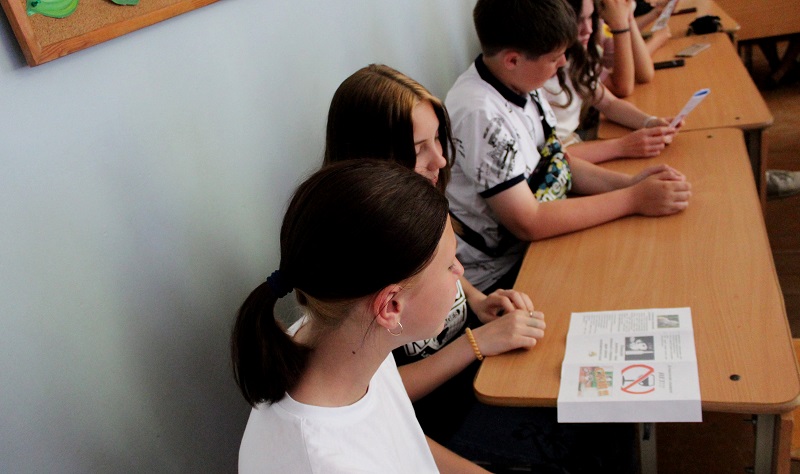 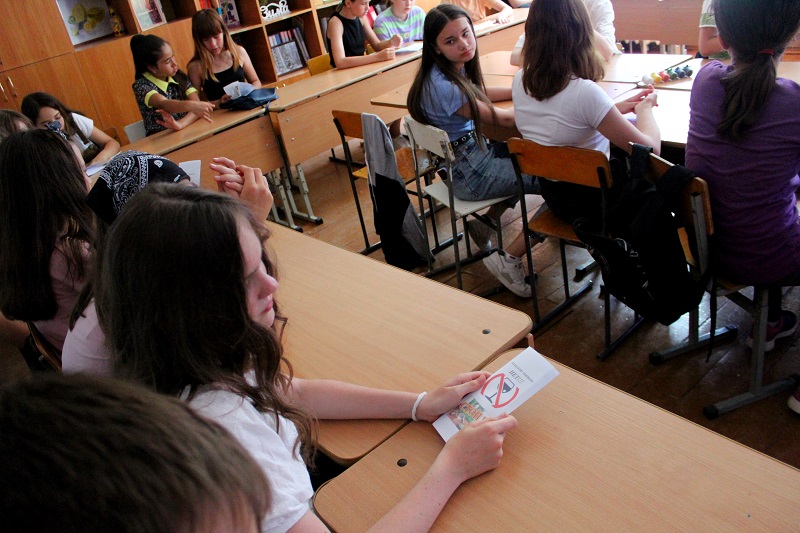 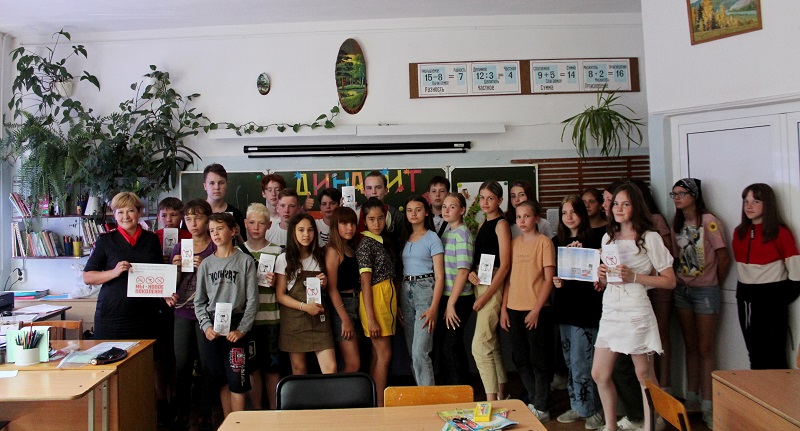 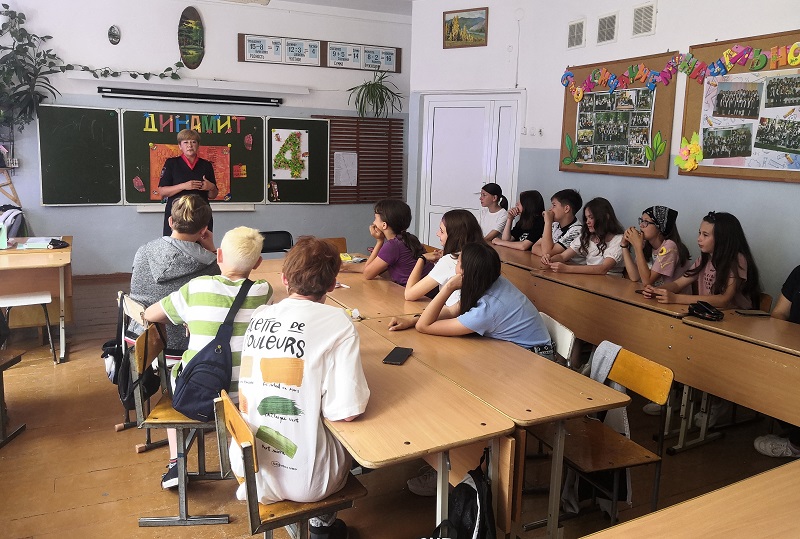 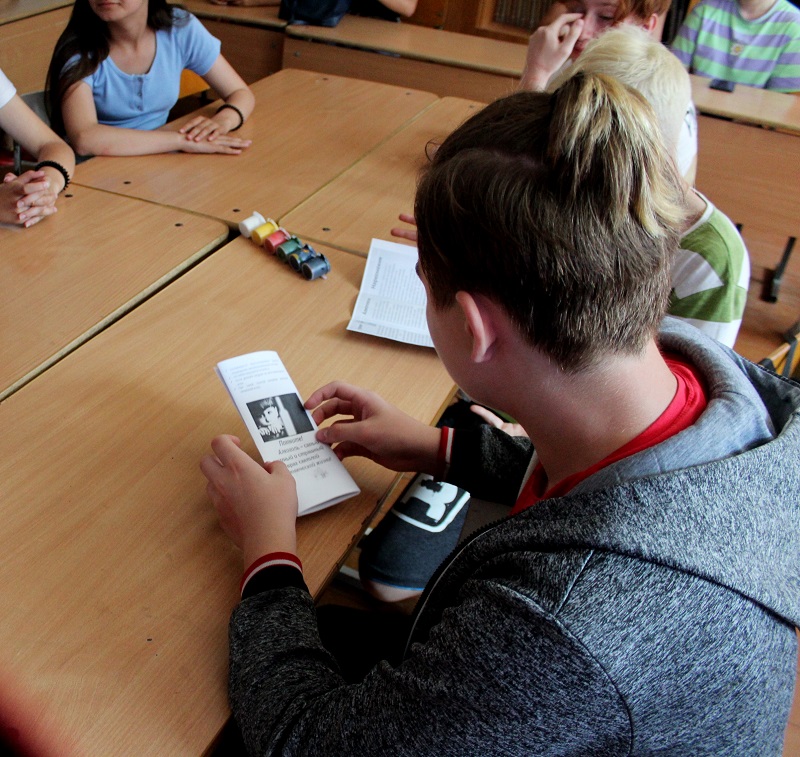 